CCNR-ZKR/ADN/39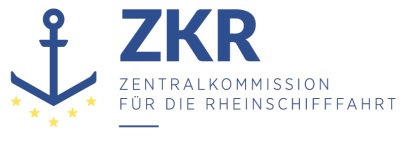 CCNR-ZKR/ADN/39 Add.1Allgemeine Verteilung11. November 2016Or.  ENGLISCHVERWALTUNGSAUSSCHUSS DES EUROPÄISCHEN ÜBEREINKOMMENS ÜBER DIE INTERNATIONALE BEFÖRDERUNG VON GEFÄHRLICHEN GÜTERN AUF BINNENWASSERSTRASSEN (ADN)(18. Tagung, Genf, 27. Januar 2017)Punkt 1 der vorläufigen TagesordnungAnnahme der TagesordnungVORLÄUFIGE TAGESORDNUNG DER ACHTZEHNTEN SITZUNG, die in Genf, Palais des Nations,am Freitag, 27. Januar 2017, 12.00 Uhr, stattfindet.		Addendum		Anmerkungen zur Tagesordnung	1.	Genehmigung der Tagesordnung1.	Der Verwaltungsausschuss könnte die vom Sekretariat für seine achtzehnte Sitzung erstellte und unter Aktenzeichen ECE/ADN/39 und Add.1 verteilte Tagesordnung prüfen und annehmen.	2.	Wahl des Büros für das Jahr 20172.	Der Verwaltungsausschuss ist aufgefordert, für seine Sitzungen im Jahr 2017 einen Vorsitzenden und einen stellvertretenden Vorsitzenden zu wählen.	3.	Stand des Europäischen Übereinkommens über die internationale Beförderung von gefährlichen Gütern auf Binnenwasserstraßen (ADN)3.	Der Verwaltungsausschuss wird über den Status des ADN und die Anzahl der Vertragsparteien informiert werden.	4.	Fragen zur Durchführung des ADN	a)	Anerkennung von Klassifikationsgesellschaften4.	Der Verwaltungsausschuss könnte Fragen im Zusammenhang mit der Anerkennung von Klassifikationsgesellschaften prüfen. 	b)	Ausnahmegenehmigungen, Abweichungen und Gleichwertigkeiten 5.	Vorschläge für Ausnahmegenehmigungen oder Abweichungen, die nach der Verteilung dieser erläuterten Tagesordnung im Sekretariat eingehen, werden dem Verwaltungsausschuss in Form von informellen Dokumenten übermittelt.c)	Verschiedene Mitteilungen6.	Das Sekretariat wird etwaige Informationen, die von den Vertragsparteien übermittelt wurden, zur Verfügung stellen.d)	Sonstige Fragen7.	Der Verwaltungsausschuss könnte alle sonstigen Fragen im Zusammenhang mit der Durchführung des ADN erörtern.	5.	Tätigkeit des Sicherheitsausschusses8.	Der Verwaltungsausschuss sollte die Arbeiten des Sicherheitsausschusses auf dessen dreißigster Sitzung (23. bis 27. Januar 2017) auf der Grundlage von dessen Protokollentwurf prüfen.9.	Der Verwaltungsausschuss könnte insbesondere die Änderungen hinsichtlich des Fragenkatalogs und dessen Anwendungsrichtlinie annehmen, die aktualisiert wurden, um die Änderungen im Rahmen des ADN 2017 zu berücksichtigen.	6.	Arbeitsprogramm und Sitzungsplan10.	Die neunzehnte Sitzung des ADN-Verwaltungsausschusses ist für den Nachmittag des 31. August 2017 geplant.	7.	Verschiedenes11.	Der Verwaltungsausschuss könnte gegebenenfalls weitere Fragen im Zusammenhang mit seiner Tätigkeit und seinem Mandat erörtern.	8.	Annahme des Sitzungsprotokolls12.	Der Verwaltungsausschuss wird gebeten, das Protokoll über seine achtzehnte Sitzung auf der Grundlage eines Sekretariatsentwurfs, der den Teilnehmern nach der Sitzung per E-Mail zugeleitet wird, zu genehmigen.***